ETHICS, INTERNAL CONTROL AND GAAPTOTAL MARKS: 40QUESTION 1: ETHICS									20 MARKSUnderline the correct answer20 MARKSQUESTION TWO:  INTERNAL CONTROL							14 MARKS14 MARKSQUESTION THREE										6 MARKSYou are required to match the principle in the left-hand column with the appropriate concept in the right-hand column.  Write down the letter only next to the number.6 MARKSACCOUNTING CONCEPTS OF SOLE TRADERSTOTAL MARKS: 40QUESTION 1											15 MARKSUnderline the correct answer15 MARKSQUESTION 2											25 MARKSMatch Column A with Column B. The first one is done for you.25 MARKSSOLE TRADER – JOURNALS       QUESTION 1                                                                                  CASH RECEIPTS JOURNAL OF	GLITTER FASHIONS FOR FEBRUARY 2016					                               CRJ2CASH PAYMENTS JOURNAL OF GLITTER FASHIONS FOR FEBRUARY 2016				                                 CPJ2DEBTORS JOURNAL OF GLITTER FASHIONS FOR FEBRUARY 2016                   DJ2DEBTORS ALLOWANCES JOURNAL GLITTER FASHIONS FOR FEBRUARY 2016	     DAJ2 		3 marksCREDITORS JOURNAL OF GLITTER FASHIONS FOR FEBRUARY 2015						               CJ1CREDITORS ALLOWANCES JOURNAL OF GLITTER FASHIONS FOR FEBRUARY 2015				                         CAJ1QUESTION 2 															200 MARKSThe following transactions took place in the books of WiFi Traders during May 2016. WiFi Traders use a mark-up percentage of 100% on cost. [each page can be given during a separate period]59 MARKS65 MARKS76 MARKSQUESTION 3 – POSTING TO GENERAL LEDGER17 MARKS16 MARKS13 MARKS4 MARKSQUESTION 4 – DEBTORS RECONCILIATIONGENERAL LEDGER OF ZIZI TRADERS14 MARKSDEBTORS’ LIST 30 APRIL 201613 MARKSQUESTION 55.1	CREDITORS’ RECONCILIATIONCREDITORS CONTROLCREDITORS’ LIST
                                 Province of the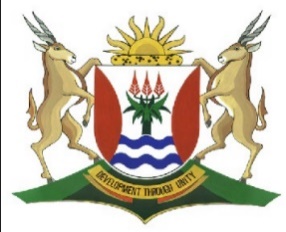 EASTERN CAPEEDUCATIONDIRECTORATE SENIOR CURRICULUM MANAGEMENT (SEN-FET)HOME SCHOOLING SELF-STUDY MARKING GUIDELINES1.1Which of the following is not one the underlying principles Code of Practice?Which of the following is not one the underlying principles Code of Practice?Which of the following is not one the underlying principles Code of Practice?AacceptabilityBintegrityCopennessDaccountability1.2Taking responsibility for your actions, to ensure that there are policies and procedures in place so that everything runs smoothly is known asTaking responsibility for your actions, to ensure that there are policies and procedures in place so that everything runs smoothly is known asTaking responsibility for your actions, to ensure that there are policies and procedures in place so that everything runs smoothly is known asAFairnessBTransparencyCAccountabilityDIntegrity1.3Commitment to behaviourCommitment to behaviourCommitment to behaviourAConductBProfessionalismCDisciplineDIndependence1.4To balance the business interests is to display To balance the business interests is to display To balance the business interests is to display ATransparencyBFairnessCIntegrityDIndependence1.5Often conveys a sole trader’s values, a commitment to standards, and communicates a set of idealsOften conveys a sole trader’s values, a commitment to standards, and communicates a set of idealsOften conveys a sole trader’s values, a commitment to standards, and communicates a set of idealsACode of ConductBCode of professionalismCCode of provisioning DCode of ethics1.6The abuse of public power for private benefitThe abuse of public power for private benefitThe abuse of public power for private benefitACorruptionBFraudCCredoDCompliance1.7Freedom to act without control or influence from others, to be free to make decisions and act without external constraintFreedom to act without control or influence from others, to be free to make decisions and act without external constraintFreedom to act without control or influence from others, to be free to make decisions and act without external constraintAIndependenceBDisciplineCProfessionalismDConduct1.8Making choices that are consistent with each other and with the stated and operative values one advocates. Striving for ethical congruence (similarity) in one's decisions.Making choices that are consistent with each other and with the stated and operative values one advocates. Striving for ethical congruence (similarity) in one's decisions.Making choices that are consistent with each other and with the stated and operative values one advocates. Striving for ethical congruence (similarity) in one's decisions.AOpennessBFairnessCIntegrityDIndependence1.9Development that meets the needs of the present without compromising the ability of future generations to meet their own needsDevelopment that meets the needs of the present without compromising the ability of future generations to meet their own needsDevelopment that meets the needs of the present without compromising the ability of future generations to meet their own needsAGovernanceBSustainabilityCResponsibilityDLeadership1.10A sole trader must be objective and open in the way things are approached.A sole trader must be objective and open in the way things are approached.A sole trader must be objective and open in the way things are approached.ATransparencyBFairnessCIntegrityDIndependence2.1What is the importance of internal controls? Name THREE points                                    (3)Optimizing the use of resources to reduce inefficiencies and waste Preventing and detecting errors and irregularities Safeguarding of company assets from theft, robbery, and unauthorized use. 2.2List 5 principles of internal control                                                                                      (5)authorisation of transactions and activities, segregation of duties, documentation procedures, safeguard of assets and records, independent verification2.3Explain TWO applications of the segregation (division) of duties.                                    (6)The responsibility for related activities should be assigned to different individuals. The responsibility for establishing the accountability for an asset should be separate from the physical custody of that assetANY OTHER ACCEPTABLE ANSWER Principle PrincipleBrief definitionBrief definitionAnswer 1Business entity AThe assumption is that a business will continue for the foreseeable future.D2HistoricalcostBAny information that is important to the reader must be highlighted or reflected separately. F3GoingconcernCExpenses are offset against income generated by those expenses. Income and expense items are allocated to the correct time period.A4Matching DThe financial affairs of the business are kept entirely separate from those of the owner.C5PrudenceEFinancial results are reflected on a conservative basis i.e. if in doubt, the pessimistic viewpoint is used.E6MaterialityFAll assets are valued at their original cost.B1.1The process of accounting is needed toi   take a holidayii  assist in decision makingiii  invest in start-up of a businessiv  track money spentThe process of accounting is needed toi   take a holidayii  assist in decision makingiii  invest in start-up of a businessiv  track money spentThe process of accounting is needed toi   take a holidayii  assist in decision makingiii  invest in start-up of a businessiv  track money spentAi, ii and iiiBi, ii and ivCi, iii and ivDii, iii and iv1.2Which of the following principles assumes that a business will continue for a long time?Which of the following principles assumes that a business will continue for a long time?Which of the following principles assumes that a business will continue for a long time?AHistorical costBPeriodicityCObjectivityDGoing concern1.3Accountants use Generally Accepted Accounting Principles (GAAP) to make the financial information communicated i  relevant ii  reliable iii comparable iv profitable Accountants use Generally Accepted Accounting Principles (GAAP) to make the financial information communicated i  relevant ii  reliable iii comparable iv profitable Accountants use Generally Accepted Accounting Principles (GAAP) to make the financial information communicated i  relevant ii  reliable iii comparable iv profitable Ai, ii and iiiBi, ii and ivCi, iii and ivDii, iii and iv1.4One of the detailed rules used to record business transaction isOne of the detailed rules used to record business transaction isOne of the detailed rules used to record business transaction isAObjectivityBAccrualsCDouble entry book keepingDGoing Concern1.5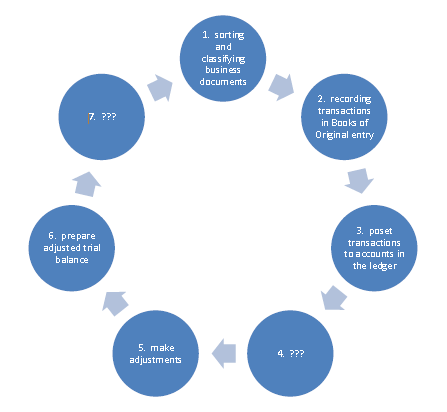 Numbers 4 and 7 in the diagram representsAprepare a cheque and extract a Trial balanceBextract a trial balance and prepare financial statementsCprepare final reports and prepare a chequeDextract a trial balance and prepare a voucher1.6The elements of the accounting equation arei  Assets ii  Liabilities iii Trial Balance iv Capital The elements of the accounting equation arei  Assets ii  Liabilities iii Trial Balance iv Capital The elements of the accounting equation arei  Assets ii  Liabilities iii Trial Balance iv Capital Ai, ii and iiiBi, ii and ivCi, iii and ivDii, iii and iv1.7Which of the following are assets? i   Cash float and bank ii  Land and buildings iii Loans and creditors iv Mortgage loans and debtors Which of the following are assets? i   Cash float and bank ii  Land and buildings iii Loans and creditors iv Mortgage loans and debtors Which of the following are assets? i   Cash float and bank ii  Land and buildings iii Loans and creditors iv Mortgage loans and debtors Ai and iiBi and iiiCi and ivDii and iii1.8Valuable possessions of a business are known as:Valuable possessions of a business are known as:Valuable possessions of a business are known as:ACapitalBAssetsCLiabilitiesDIncome1.9People who owe the business money are known as:People who owe the business money are known as:People who owe the business money are known as:ACreditorsBBankersCWholesalersDDebtors1.10People to whom the business owes money are known as:People to whom the business owes money are known as:People to whom the business owes money are known as:ACreditorsBBankersCWholesalersDDebtors1.11Drawings by a sole trader areDrawings by a sole trader areDrawings by a sole trader areAItems of office decorationBA liabilityCAn appropriation of profitDAn expense1.12Trading Account, Profit and Loss Account and the Appropriation account which are drawn up to calculate the gross profit, net profit and the appropriation of profits respectively are known asTrading Account, Profit and Loss Account and the Appropriation account which are drawn up to calculate the gross profit, net profit and the appropriation of profits respectively are known asTrading Account, Profit and Loss Account and the Appropriation account which are drawn up to calculate the gross profit, net profit and the appropriation of profits respectively are known asANominal accountsBBalance Sheet accountsCCash flow accountsDFinal Accounts1.13Which of the following is not a current asset                                                                             Which of the following is not a current asset                                                                             Which of the following is not a current asset                                                                             ACreditorsBCashCTrading stockDDebtors control1.14The difference between Assets and Liabilities isThe difference between Assets and Liabilities isThe difference between Assets and Liabilities isADrawingsBCapitalCNet profitsDEquity1.15Taxation paid on the consumption of goods and services is known as Taxation paid on the consumption of goods and services is known as Taxation paid on the consumption of goods and services is known as AIncome TaxBValue Added TaxCPay-As-You-Earn TaxDGeneral Sales TaxColumn AColumn AColumn BColumn BAnswer 1TransactionAThe amount of money the owner(s) contribute to the businessN2Sole TraderBMonies or other items taken from the business to be used personally by the ownerI3DebitCIs the owner’s interest in the businessJ4CreditDIs someone that owes the business moniesY5EquityEAre the possessions that belong to the owner.  C6CapitalFAre monies owed either over a short or long term period to other businesses, institutions or persons other than the owner. A7AssetsGIs someone that the business owes monies to.E8LiabilitiesHAll monies received or to be received by the business.F9LedgerIIs a single owner business V10Subsidiary JournalsJAn accounting entry made on the left hand side of the general ledger account. O11ProfitKprinciples or rules that must be followed so as to have uniformity in South Africa and globallyX12LossLA reduction in the price of trading stock or reduction on the amount owing by the debtor or creditor T13VATMDocuments that the enterprise use or receive to capture data of transactions entered into by the enterprise S14IncomeNAn exchange between two parties where monies are exchanged for a good or serviceH15ExpensesOThese are books of first entry where all financial transactions are recordedZ16DiscountsPA government department that is responsible for collecting taxes such as VAT, PAYE and Income TaxL17DebtorQAll transactions must have a debit entry and a credit entry.  The one account becomes the details for the other account.D18CreditorRThe order in which accounting activities must take placeG19DrawingsS14% paid on goods and services consumedB20SARSTWhere the expenses of the business is greater than the income.P21Accounting cycleUConsist of the Income Statement and the Balance Sheet.R22Source DocumentVIs a recording book where the double entry principle is appliedM23GAAP principlesWIs a system which is updated each time trading stock/inventory is purchased or sold. K24Financial StatementsXWhere the income of the business is greater than the expensesU25Contra accountsYAn accounting entry made on the right hand side of the general ledger account. Q26Perpetual inventoryZThese are amounts spends directly or indirectly in operating the businessWDoc.No.DDETAILSFAnalysisOf ReceiptsBankSalesCostOfSalesDebtors ControlDiscount AllowedSundry AccountsSundry AccountsSundry AccountsSundry AccountsSundry AccountsDoc.No.DDETAILSFAnalysisOf ReceiptsBankSalesCostOfSalesDebtors ControlDiscount AllowedAmountFFFDetails1201NB Bank23 00023 00020 00020 000Fixed Deposit: NB BankFixed Deposit: NB Bank3 0003 000Interest on fixed depositInterest on fixed deposit12113WendyD12 8002 8003 000200CRT36916Sales36 00036 00036 00028 800CRT37027Sales28 00028 0002800022 40012328P PaddyD2810 810124J Randy5 0005 8005 0005 000Rent IncomeRent IncomeBSFund Bank124124124Interest on current a/cInterest on current a/c95 72464 00051 2003 81020028 12428 12420 marks20 marksDDocNo.DDETAILSFBankTrading StockWagesDebtors ControlDebtors ControlDebtors ControlCreditors ControlDiscount ReceivedSundry AccountsSundry AccountsSundry AccountsDDocNo.DDETAILSFBankTrading StockWagesDebtors ControlDebtors ControlDebtors ControlCreditors ControlDiscount ReceivedAmountFDetails4792Lend Bank860860Interest on loan4805Pine Furnishers7 0007 000Equipment4819Betty TradersC117 00020 00020 0003 00048212Candy Traders25 00025 000483Fast Transport1 0001 000BDN17P  PaddyD21 50048424Eskom1 020680Electricity340Drawings48529New Motors60 00060 000Vehicles48630Tumi5 6005 600SalaryBSFund Bank100100Bank charges117 58026 0001 50020 00020 0003 00074 58019 marksDoc.No.DDETAILSFSALESCOST OF SALESDoc.No.DDETAILSFSALESCOST OF SALES2003M MandyD32 8002 240201S SandyD46 4005 1209 2007 360Doc.No.DDETAILSFDEBTORS ALLOWANCESCOST OF SALESDoc.No.DDETAILSFDEBTORS ALLOWANCESCOST OF SALES14020M MandyD32 8002 240Doc.No.DDETAILSFCREDITORS CONTROLTRADING STOCKSTATIONERYEQUIPMENTSundry AccountsSundry AccountsSundry AccountsDoc.No.DDETAILSFCREDITORS CONTROLTRADING STOCKSTATIONERYEQUIPMENTAmountFDetails1417Betta TradersC224 32024 3201428Fame FurnishersC35 4005 40014314Great MechanicsC41 5001 500Repairs144Paper MateC530030014529New MotorsC6180 000180 000Vehicles211 52024 3203005 400181 5006 marksDoc.No.DDETAILSFCREDITORS CONTROLTRADING STOCKSTATIONERYEQUIPMENTSundry AccountsSundry AccountsSundry AccountsDoc.No.DDETAILSFCREDITORS CONTROLTRADING STOCKSTATIONERYEQUIPMENTAmountFDetails7910Betta TradersC21 1301 1308019Paper MateC51101101 2401 1301103 marksTRANSACTIONJOURNAL ()JOURNAL ()JOURNAL ()JOURNAL ()JOURNAL ()JOURNAL ()JOURNAL ()ACCOUNT DEBITACCOUNT CREDITAMOUNTEFFECT ON ACCOUNTING EQUATIONEFFECT ON ACCOUNTING EQUATIONEFFECT ON ACCOUNTING EQUATIONTRANSACTIONCRJCPJDJDAJCJCAJGJACCOUNT DEBITACCOUNT CREDITAMOUNTA =E +LThe owner, Winnie Fikile, contributed R350 000 vehicle as capital.            6VehiclesCapitalR350  000++0Received a loan for R200 000 from Dollar Bank at an interest rate of 11% per annum.  Receipt  502                                 6BankLoan: Dollar BankR200 000+0+Cash sales as per register roll R32 600                   12BankCost of salesSalesTrading StockR32 600R16 300+-+-00Trading stock of R28 000 bought was entered incorrectly in the Packing material account            6Trading stockPacking MaterialR28 000++0Sold goods on credit to M Makhaya R24 000.  Invoice 401.                  12Debtors ControlCost of SalesSalesTrading stockR24 000R12 000+-+-00Bought the following from Mandla Traders.  Invoice 501(renumbered) Trading stock R34 500Stationery 	 R  3 800 11Trading stockStationeryCreditors ControlR34 500R3 800+00+++Paid Speedy Transport by cheque 602, R9 000 for trading stock delivery to the business                  6Trading StockBankR9 000+00TRANSACTIONJOURNAL ()JOURNAL ()JOURNAL ()JOURNAL ()JOURNAL ()JOURNAL ()JOURNAL ()ACCOUNT DEBITACCOUNT CREDITAMOUNTEFFECT ON ACCOUNTING EQUATIONEFFECT ON ACCOUNTING EQUATIONEFFECT ON ACCOUNTING EQUATIONTRANSACTIONCRJCPJDJDAJCJCAJGJACCOUNT DEBITACCOUNT CREDITAMOUNTA =E +LCredit card sales R5 060                                      12BankCost of SalesSalesTrading stockR5 060R2 530+-+-00A debtor, L Late with a balance of R12 000, is insolvent.  Received an amount of 60 cents in the Rand from his estate.  The balance must be written off as irrecoverable       14BankBad DebtsDebtors ControlDebtors ControlR7 200R4 800+-0-00Bought equipment and pay by cheque, R48 000.6EquipmentBankR48 000+00Paid  Bakshi Stores     R21 800 in settlement of account of R23 000       11Creditors ControlBankDiscount receivedR21 800R1 200_00+_-Received a cheque from Middy Traders in settlement of his account of R15 000 less 5% discount.                      11BankDiscount AllowedDebtors ControlR14 250R750+-0-00The Fixed Deposit at Dollar Bank of R100 000 matured today. R105 000 was deposited which included the interest for the year.                     11BankFixed Deposit: Dollar BankInterest on fixed depositR100 000R5 000++0+00TRANSACTIONJOURNAL ()JOURNAL ()JOURNAL ()JOURNAL ()JOURNAL ()JOURNAL ()JOURNAL ()ACCOUNT DEBITACCOUNT CREDITAMOUNTEFFECT ON ACCOUNTING EQUATIONEFFECT ON ACCOUNTING EQUATIONEFFECT ON ACCOUNTING EQUATIONTRANSACTIONCRJCPJDJDAJCJCAJGJACCOUNT DEBITACCOUNT CREDITAMOUNTA =E +LM Makhaya requested an allowance of R1 500 for damaged goods bought.                                          12Debtors allowancesTrading stockDebtors ControlCost of Sales R1 500R750-+-+00Mandla Traders forgot to allow 10% trade discount on goods bought.  Issued debit note to correct this.                                       11Creditors ControlTrading StockStationeryR3 450R380-00+--The owner draws the following for personal use:Trading stock R8 000Cheque          R5 000    11DrawingsTrading stockBankR8 000R5 000____00Paid wages by cheque, R12 000                         6WagesBankR12 000__0Drew a cheque for R850 to restore the petty cash6 imprest amount of R1 000.Petty cashBank R850+00The bank returned the cheque received from Middy Traders.  Discount must be cancelled.       12Debtors ControlBankDiscount AllowedR14 250R750+_0+00Charged interest Middy Traders interest on his overdue account, R240 6Debtors controlInterest on overdue  debtors accountR240++0Received the bank      12statement.  It showed an amount of R2 300 for interest on the favourable balance.Bank charges of R1 600BankBank ChargesInterest on current accountBankR2 300R1 600+-+-00GENERAL LEDGER OF ZENEX TRADERSGENERAL LEDGER OF ZENEX TRADERSGENERAL LEDGER OF ZENEX TRADERSGENERAL LEDGER OF ZENEX TRADERSGENERAL LEDGER OF ZENEX TRADERSGENERAL LEDGER OF ZENEX TRADERSGENERAL LEDGER OF ZENEX TRADERSGENERAL LEDGER OF ZENEX TRADERSGENERAL LEDGER OF ZENEX TRADERSGENERAL LEDGER OF ZENEX TRADERSGENERAL LEDGER OF ZENEX TRADERSGENERAL LEDGER OF ZENEX TRADERSGENERAL LEDGER OF ZENEX TRADERSBALANCE SHEET ACCOUNTS SECTIONBALANCE SHEET ACCOUNTS SECTIONBALANCE SHEET ACCOUNTS SECTIONBALANCE SHEET ACCOUNTS SECTIONBALANCE SHEET ACCOUNTS SECTIONBALANCE SHEET ACCOUNTS SECTIONBALANCE SHEET ACCOUNTS SECTIONBALANCE SHEET ACCOUNTS SECTIONBALANCE SHEET ACCOUNTS SECTIONBALANCE SHEET ACCOUNTS SECTIONBALANCE SHEET ACCOUNTS SECTIONBALANCE SHEET ACCOUNTS SECTIONBALANCE SHEET ACCOUNTS SECTIONDr Dr TRADING STOCKTRADING STOCKTRADING STOCKTRADING STOCKTRADING STOCKTRADING STOCKTRADING STOCKTRADING STOCKB8B8CrDateDateDateDetailsFAmountDateDateDetailsFFAmountAmountAmount2016Mar 11Balanceb/d7 2502016Mar 31Cost of salesCRJCRJ3 0403 0403 0403131BankCPJ4 606Cost of salesDJDJ4 4004 4004 400Cost of salesDAJ120Creditors controlCAJCAJ280280280Creditors controlCJ3 200Balance c/dc/d7 4567 4567 45615 17615 17615 17615 1762016Apr11Balanceb/d7 456Dr Dr DEBTORS CONTROLDEBTORS CONTROLDEBTORS CONTROLDEBTORS CONTROLDEBTORS CONTROLDEBTORS CONTROLDEBTORS CONTROLDEBTORS CONTROLB9B9CrDateDateDateDetailsFAmountDateDateDetailsFFAmountAmountAmount2016Mar 11Balanceb/d4 6902016Mar 31Bank and discountCRJCRJ1 3101 3101 31031 31 BankCPJ185Debtors allowancesDAJDAJ150150150SalesDJ5 500Journal creditsGJGJ330330330Journal DebitsGJ450Balancec/dc/d9 0359 0359 03510 82510 82510 82510 8252016Apr11Balanceb/d9 035Dr Dr CREDITORS CONTROLCREDITORS CONTROLCREDITORS CONTROLCREDITORS CONTROLCREDITORS CONTROLCREDITORS CONTROLCREDITORS CONTROLCREDITORS CONTROLB10B10CrDateDateDateDetailsFAmountDateDateDetailsFFAmountAmountAmount2016Mar 3131Bank and discountCPJ2 6102016Mar 1Balanceb/db/d6 4006 4006 400Total returnsCAJ45031Total purchasesCJCJ6 5006 5006 500Journal debitsGJ240Journal creditsGJGJ310310310Balancec/d9 81013 11013 11013 11013 1102016Apr1Balanceb/db/d9 8109 8109 810NOMINAL ACCOUNTS SECTIONNOMINAL ACCOUNTS SECTIONNOMINAL ACCOUNTS SECTIONNOMINAL ACCOUNTS SECTIONNOMINAL ACCOUNTS SECTIONNOMINAL ACCOUNTS SECTIONNOMINAL ACCOUNTS SECTIONNOMINAL ACCOUNTS SECTIONNOMINAL ACCOUNTS SECTIONNOMINAL ACCOUNTS SECTIONNOMINAL ACCOUNTS SECTIONNOMINAL ACCOUNTS SECTIONNOMINAL ACCOUNTS SECTIONDr Dr STATIONERYSTATIONERYSTATIONERYSTATIONERYSTATIONERYSTATIONERYSTATIONERYSTATIONERYN3N3CrDateDateDateDetailsFAmountDateDateDetailsFFAmountAmountAmount2016Mar 11Balanceb/d3162016Mar 31Creditors controlCAJCAJ4040403131Creditors controlCJ700DEBTORS CONTROLDEBTORS CONTROLDEBTORS CONTROLDEBTORS CONTROLDEBTORS CONTROLDEBTORS CONTROLDEBTORS CONTROLDEBTORS CONTROLDEBTORS CONTROLDEBTORS CONTROL2016Apr1Balanceb/d94 5602016Apr30Bank and discount257 508 + 80CRJ257 58831Sales271 050 –     6 000DJ265 050Debtors' allowancesDAJ1 122BankCPJ270Journal creditsGJ936Journal debits624 + 30+ 180GJ834Balancec/d101 068360 714360 7142016May1Balanceb/d101 068DEBITCREDITC Condor 17 960 + 30 17 990 S Smith 19 910 + 200 20 110W Williams 18 202 + 600 18 802V Vula 12 460 12 460B Baloyi 17 382 17 382H Hlope 14 404 - 80 14 324T Tladi (180) + 180 0 101 0684.3.1Name two ways to encourage debtors to pay their accounts on time( 4)ANY TWO     Give discount for early settlement of accounts.Charge interest on overdue accounts.Send regular reminders and requests for account payment.No sales to overdue debtorsClose accounts of long overdue debtors.4.3.2Explain the difference between Credit Terms and Credit Limit.( 4)Credit termsThe terms offered by the seller to the buyer for the maximum time allowed for repaymentCredit limitA maximum amount allowed to buy on credit2015Sep30Total allowances(213 240 – 600)CAJ212 6402015Sep1Balance b/d504 260Bank and discount receivedCPJ956 40030Sundry purchases(1 281 000 –  9 000)CJ1 272 000Journal debits(105 600 + 6 000)GJ111 600Journal credits(39 000 + 8 000)GJ47 000Balance c/d 542 6201 823 2601 823 2602015Oct1Balance b/d542 6202222DEBITCREDITMandla Traders    (173 300 – 9 000 – 6 000)158 300 SAN Stores                (48 860 + 47 000)95 860 ZAN Traders               (179 940 – 47 000)132 940 Bongi Stores    (195 520 – 20 000 – 20 000)155 520 Pearl Traders     (8 000 – 8 000)0 542 620 185.2.1  When Muzi Traders signs an agreement with a new supplier, what should they take into account regarding payments and stock?  Name ONE point5.2.1  When Muzi Traders signs an agreement with a new supplier, what should they take into account regarding payments and stock?  Name ONE pointthe credit terms must be acceptablethey must be able to supply regularly – there must be a constant supply of goodsthe quality of the product must be goodthey must offer discount for early payment                                       ANY ONE the credit terms must be acceptablethey must be able to supply regularly – there must be a constant supply of goodsthe quality of the product must be goodthey must offer discount for early payment                                       ANY ONE  Why is it better for a business to extend the period for the payments made to creditors?  Why is it better for a business to extend the period for the payments made to creditors? The longer a business takes to pay its creditors, the longer he has cash available for working capital.             The longer a business takes to pay its creditors, the longer he has cash available for working capital.             4